Name __________________________________  Date _____________Visit A Natural Wonder of the World!You have been researching and learning about the Natural Wonders of the World.  Today, you will begin preparing a journal entry, pretending you are a visitor to one of the natural wonders.  In your journal entry, you will…Introduce your Natural Wonder (Name, Continent, Country), and explain why this should be considered a natural wonder of the Western Hemisphere.Describe what you see, hear, feel, smell, and taste while visiting one of the Natural Wonders.  Use sensory words and details to help the reader imagine what you are experiencing with your senses.Explain the geologic process that created the Natural Wonder you are visiting.  How did plate tectonics, glaciation, or erosion play a role in the creation of this natural wonder?Persuade: How would you persuade others that this is the best wonder to visit?  How does it compare against all of the other wonders in the world?  Provide some tourist information (how many people visit this site annually?  Why?  How can you get there?)Conclusion: Wrap up the information you stated above and add any last thoughts.No visit to a natural wonder is complete without pictures!  Make sure to include at least three pictures of your natural wonder.  You can draw your pictures or print them out. 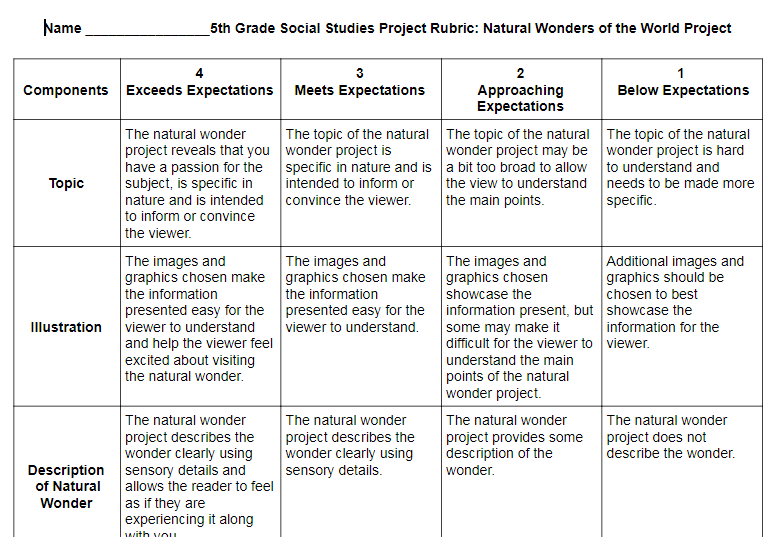 